Association of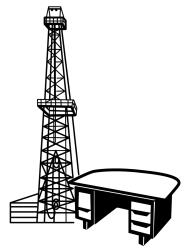 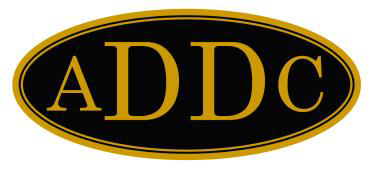 Desk and DerrickClubsCommittee Report for Budget & Planning / ConventionThis form should be completed and forwarded to the ADDC President.Association Distribution Office ● 5014 FM 1500 ● Paris, TX 75460 Phone 405-543-3464ado@addc.orgReport of Board MemberReport of Board MemberReport of Board MemberChristina Forth, West Region DirectorChristina Forth, West Region DirectorChristina Forth, West Region DirectorMeetingMeetingPreconvention Board Meeting 2020Preconvention Board Meeting 2020DateOctober 3, 2020LocationLocationVirtualVirtualVirtualVirtualItems Requiring Vote (state motion), General Consent Decision, or Discussion by Board.Items Requiring Vote (state motion), General Consent Decision, or Discussion by Board.Items Requiring Vote (state motion), General Consent Decision, or Discussion by Board.Items Requiring Vote (state motion), General Consent Decision, or Discussion by Board.Items Requiring Vote (state motion), General Consent Decision, or Discussion by Board.Items Requiring Vote (state motion), General Consent Decision, or Discussion by Board.NoneNoneNoneNoneNoneNoneGeneral Information ItemsGeneral Information ItemsGeneral Information ItemsGeneral Information ItemsGeneral Information ItemsGeneral Information ItemsWest Region meeting 2021- April 15th – 18th, 2021, Fairfield Inn & Suites, Farmington, NM, Farmington Club, HostWest Region Bylaws are in the process of being approved by club presidents. West Region meeting 2021- April 15th – 18th, 2021, Fairfield Inn & Suites, Farmington, NM, Farmington Club, HostWest Region Bylaws are in the process of being approved by club presidents. West Region meeting 2021- April 15th – 18th, 2021, Fairfield Inn & Suites, Farmington, NM, Farmington Club, HostWest Region Bylaws are in the process of being approved by club presidents. West Region meeting 2021- April 15th – 18th, 2021, Fairfield Inn & Suites, Farmington, NM, Farmington Club, HostWest Region Bylaws are in the process of being approved by club presidents. West Region meeting 2021- April 15th – 18th, 2021, Fairfield Inn & Suites, Farmington, NM, Farmington Club, HostWest Region Bylaws are in the process of being approved by club presidents. West Region meeting 2021- April 15th – 18th, 2021, Fairfield Inn & Suites, Farmington, NM, Farmington Club, HostWest Region Bylaws are in the process of being approved by club presidents. Requests for Assistance by the Association Distribution OfficeRequests for Assistance by the Association Distribution OfficeRequests for Assistance by the Association Distribution OfficeRequests for Assistance by the Association Distribution OfficeRequests for Assistance by the Association Distribution OfficeRequests for Assistance by the Association Distribution OfficeThank you for your assistance this year with posting of my letters and other west region materials. Thank you for your assistance this year with posting of my letters and other west region materials. Thank you for your assistance this year with posting of my letters and other west region materials. Thank you for your assistance this year with posting of my letters and other west region materials. Thank you for your assistance this year with posting of my letters and other west region materials. Thank you for your assistance this year with posting of my letters and other west region materials. Requests for Assistance by ADDC Board of Directors or ADDC CommitteesRequests for Assistance by ADDC Board of Directors or ADDC CommitteesRequests for Assistance by ADDC Board of Directors or ADDC CommitteesRequests for Assistance by ADDC Board of Directors or ADDC CommitteesRequests for Assistance by ADDC Board of Directors or ADDC CommitteesRequests for Assistance by ADDC Board of Directors or ADDC CommitteesNoneNoneNoneNoneNoneNoneSignedChristina ForthChristina ForthChristina ForthDate9/30/2020